Приложение 1 к Правилам землепользования и застройки Подлесного сельского поселения Вологодского муниципального районаКарта градостроительного зонирования деревни Маурино Подлесного сельского поселения Вологодского муниципального района Вологодской области.Градостроительные регламенты.СОДЕРЖАНИЕЧАСТЬ II.  КАРТА ГРАДОСТРОИТЕЛЬНОГО  ЗОНИРОВАНИЯ	3Глава 1.Перечень территориальных зон, выделенных на картах градостроительного зонирования	3Статья 1. Карта градостроительного зонирования деревни МауриноПодлесного сельского поселения Вологодского муниципального района Вологодской области	4ЧАСТЬ III. ГРАДОСТРОИТЕЛЬНЫЕ РЕГЛАМЕНТЫ	5Глава 2. Градостроительные регламенты в границах деревни Маурино	5Статья 2. Жилая зона	5Ж1. Зона индивидуальной жилой застройки	5Ж2. Зона малоэтажной многоквартирной жилой застройки	6Ж3. Зона среднеэтажной жилой застройки	9Ж4. Зона многоэтажной жилой застройки	11Статья 3. Градостроительные регламенты в части предельных размеров земельных участков и предельных параметров разрешенного строительства, реконструкции объектов капитального строительства	13Глава 3.Назначение зон, на которые градостроительные регламенты не распространяются и не устанавливаются	15Статья 4. Зона рекреационного назначения	15Р1. Зона природных территорий	15ЧАСТЬ II.  КАРТА ГРАДОСТРОИТЕЛЬНОГО  ЗОНИРОВАНИЯГлава 1.Перечень территориальных зон, выделенных на картах градостроительного зонированияПорядок установления территориальных зон определен статьей 34 Градостроительного кодекса РФ. На карте градостроительного зонирования установлены следующие виды территориальных зон.ТЕРРИТОРИАЛЬНЫЕ ЗОНЫ И ИХ КОДОВОЕ ОБОЗНАЧЕНИЕ:Жилая зонаКодовые обозначения 			Наименование территориальных зонтерриториальных зонЗона рекреационного назначенияКодовые обозначения 			Наименование территориальных зонтерриториальных зонСтатья 1. Карта градостроительного зонирования деревни МауриноПодлесного сельского поселения Вологодского муниципального района Вологодской области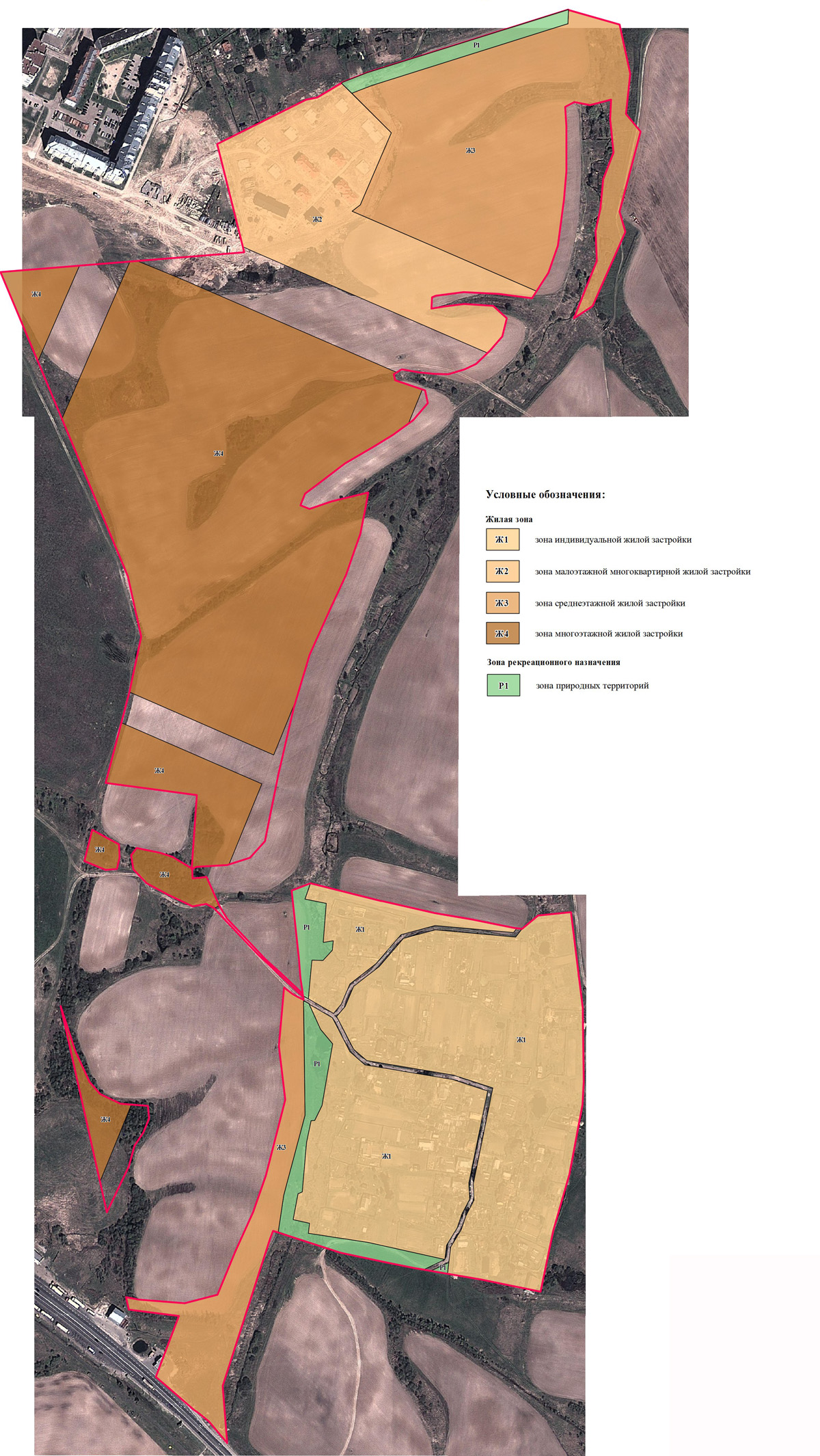 ЧАСТЬ III. ГРАДОСТРОИТЕЛЬНЫЕ РЕГЛАМЕНТЫГлава 2. Градостроительные регламенты в границах деревни МауриноСтатья 2. Жилая зонаЖ1. Зона индивидуальной жилой застройки*Жилая застройка - вид разрешенного использования, устанавливаемый для  земельных участков, предназначенных только для комплексного освоения в целях жилищного строительства. Минимальный размер земельного участка должен быть не менее 0,6 га. Ж2. Зона малоэтажной многоквартирной жилой застройки* За исключением дома ребенка и дома престарелых в территории жилой застройки.** За исключением санатория и больницы в территории жилой застройки.*** Жилая застройка - вид разрешенного использования, устанавливаемый для  земельных участков, предназначенных только для комплексного освоения в целях жилищного строительства. Минимальный размер земельного участка должен быть не менее 0,6 га. Ж3. Зона среднеэтажной жилой застройки* За исключением дома ребенка и дома престарелых в территории жилой застройки.** За исключением санатория и больницы в территории жилой застройки.*** Жилая застройка - вид разрешенного использования, устанавливаемый для  земельных участков, предназначенных только для комплексного освоения в целях жилищного строительства. Минимальный размер земельного участка должен быть не менее 0,6 га. Ж4. Зона многоэтажной жилой застройки* За исключением дома ребенка и дома престарелых в территории жилой застройки.** За исключением санатория и больницы в территории жилой застройки.*** Жилая застройка - вид разрешенного использования, устанавливаемый для  земельных участков, предназначенных только для комплексного освоения в целях жилищного строительства. Минимальный размер земельного участка должен быть не менее 0,6 га. Статья 3. Градостроительные регламенты в части предельных размеров земельных участков и предельных параметров разрешенного строительства, реконструкции объектов капитального строительстваПредельные (максимальные и минимальные) размеры земельных участков устанавливаются нормативными правовыми актами органов местного самоуправления. При установлении предельных размеров земельного участка должны учитываться нормы отвода земель для конкретных видов деятельности, утвержденные федеральными законами, законами субъектов Российской Федерации, нормативными правовыми актами органов местного самоуправления. Предельные параметры разрешенного строительства, реконструкции объектов капитального строительства определяются исходя из требований противопожарной безопасности, инсоляции и санитарной защиты в соответствии с действующими нормативами.Индивидуальное жилищное строительствоПараметры по высотеГлава 3.Назначение зон, на которые градостроительные регламенты не распространяются и не устанавливаютсяИспользование земельных участков, на которые действие градостроительных регламентов не распространяется или для которых градостроительные регламенты не устанавливаются, определяется уполномоченными федеральными органами исполнительной власти, уполномоченными органами исполнительной власти субъектов Российской Федерации или уполномоченными органами местного самоуправления в соответствии с федеральными законами.При межевании и постановке на кадастровый учет земельных участков, находящихся в ниже перечисленных зонах, необходимо использовать наименование вида разрешенного использования земельного участка в соответствии Приказом Министерства экономического развития Российской Федерации от 1 сентября 2014 г. № 540 «Об утверждении классификатора видов разрешенного использования земельных участков» или иными нормативными правовыми актами Российской Федерации.Статья 4. Зона рекреационного назначенияР1. Зона природных территорийСогласно статье 1 7-ФЗ от 10.01.2002 «Об охране окружающей среды» природный ландшафт - территория, которая не подверглась изменению в результате хозяйственной и иной деятельности и характеризуется сочетанием определенных типов рельефа местности, почв, растительности, сформированных в единых климатических условиях.Зона предназначена для сохранения и использования природного ландшафта, экологически чистой окружающей среды в интересах здоровья населения, сохранения и воспроизводства элементов природного ландшафта (лесов, водоемов и др.) и рационального использования, туризма, отдыха и досуга населения, занятий физической культурой и спортом. Градостроительные регламенты могут быть распространены на земельные участки в случае, когда части данных территорий в установленном порядке на основании проектов планировки (установления красных линий) переведены в иные территории, на которые распространяется действие градостроительных регламентов. В иных случаях градостроительный регламент не распространяется и их использование определяется уполномоченными органами в индивидуальном порядке в соответствии с целевым назначением.Ж1Зона индивидуальной жилой застройкиЖ2Зона малоэтажной многоквартирной жилой застройкиЖ3Зона среднеэтажной жилой застройкиЖ4Зона многоэтажной жилой застройкиР1Зона природных территорий видтерриториальной зонывидтерриториальной зоныосновные виды разрешенного использования основные виды разрешенного использования вспомогательные виды  использованияусловно разрешенные виды использования условно разрешенные виды использования видтерриториальной зонывидтерриториальной зонынаименование коднаименованиенаименование кодЖ1Зона индивидуальной жилой застройкиМалоэтажная жилая застройка (индивидуальное жилищное строительство; размещение дачных домов и садовых домов) 2.1- озеленение и благоустройство территории;- отдельно стоящий или встроенный в жилой дом гараж или открытая автостоянка;- детская игровая площадка, площадка для отдыха взрослого населения, спортивная площадка, площадка для выгула собак;- хозяйственное строение (мастерская, сарай, склад, теплица, баня и др.);- сад, огород, палисадник;- емкость для хранения воды на индивидуальном участке;- скважина для забора воды;- колодец.Магазины4.4Ж1Зона индивидуальной жилой застройкиПриусадебный участок личного подсобного хозяйства2.2- озеленение и благоустройство территории;- отдельно стоящий или встроенный в жилой дом гараж или открытая автостоянка;- детская игровая площадка, площадка для отдыха взрослого населения, спортивная площадка, площадка для выгула собак;- хозяйственное строение (мастерская, сарай, склад, теплица, баня и др.);- сад, огород, палисадник;- емкость для хранения воды на индивидуальном участке;- скважина для забора воды;- колодец.Среднеэтажная жилая застройка до 3  надземных этажей включительно2.5Ж1Зона индивидуальной жилой застройкиБлокированная жилая застройка2.3- озеленение и благоустройство территории;- отдельно стоящий или встроенный в жилой дом гараж или открытая автостоянка;- детская игровая площадка, площадка для отдыха взрослого населения, спортивная площадка, площадка для выгула собак;- хозяйственное строение (мастерская, сарай, склад, теплица, баня и др.);- сад, огород, палисадник;- емкость для хранения воды на индивидуальном участке;- скважина для забора воды;- колодец.Среднеэтажная жилая застройка до 3  надземных этажей включительно2.5Ж1Зона индивидуальной жилой застройкиОбслуживание жилой застройки2.7- озеленение и благоустройство территории;- отдельно стоящий или встроенный в жилой дом гараж или открытая автостоянка;- детская игровая площадка, площадка для отдыха взрослого населения, спортивная площадка, площадка для выгула собак;- хозяйственное строение (мастерская, сарай, склад, теплица, баня и др.);- сад, огород, палисадник;- емкость для хранения воды на индивидуальном участке;- скважина для забора воды;- колодец.Среднеэтажная жилая застройка до 3  надземных этажей включительно2.5Ж1Зона индивидуальной жилой застройкиЖилая застройка*2.0видтерриториальной зонывидтерриториальной зоныосновные виды разрешенного использования основные виды разрешенного использования вспомогательные виды  использованияусловно разрешенные виды использования условно разрешенные виды использования видтерриториальной зонывидтерриториальной зонынаименование коднаименованиенаименование кодЖ2Зона малоэтажной многоквартирной жилой застройкиСреднеэтажная жилая застройка2.5Среднеэтажная жилая застройка до 5 надземных этажей включительно2.5Ж2Зона малоэтажной многоквартирной жилой застройкиБлокированная жилая застройка2.3Ж2Зона малоэтажной многоквартирной жилой застройкиОбслуживание жилой застройки2.7Ж2Зона малоэтажной многоквартирной жилой застройкиКоммунальное обслуживание3.1Ж2Зона малоэтажной многоквартирной жилой застройкиСоциальное обслуживание*3.2Ж2Зона малоэтажной многоквартирной жилой застройкиБытовое обслуживание3.3Ж2Зона малоэтажной многоквартирной жилой застройкиЗдравоохранение**3.4Ж2Зона малоэтажной многоквартирной жилой застройкиОбразование и просвещение3.5Ж2Зона малоэтажной многоквартирной жилой застройкиКультурное развитие3.6Ж2Зона малоэтажной многоквартирной жилой застройкиРелигиозное использование3.7Ж2Зона малоэтажной многоквартирной жилой застройкиОбщественное управление3.8Ж2Зона малоэтажной многоквартирной жилой застройкиОбеспечение научной деятельности3.9Ж2Зона малоэтажной многоквартирной жилой застройкиВетеринарное обслуживание3.10Ж2Зона малоэтажной многоквартирной жилой застройкиДеловое управление4.1Ж2Зона малоэтажной многоквартирной жилой застройкиРынки4.3Ж2Зона малоэтажной многоквартирной жилой застройкиМагазины4.4Ж2Зона малоэтажной многоквартирной жилой застройкиБанковская и страховая деятельность4.5Ж2Зона малоэтажной многоквартирной жилой застройкиОбщественное питание4.6Ж2Зона малоэтажной многоквартирной жилой застройкиРазвлечения4.8Ж2Зона малоэтажной многоквартирной жилой застройкиОбслуживание автотранспорта4.9Ж2Зона малоэтажной многоквартирной жилой застройкиОтдых (рекреация)5.0Ж2Зона малоэтажной многоквартирной жилой застройкиСпорт5.1Ж2Зона малоэтажной многоквартирной жилой застройкиПриродно-познавательный туризм5.2Ж2Зона малоэтажной многоквартирной жилой застройкиОхота и рыбалка5.3Ж2Зона малоэтажной многоквартирной жилой застройкиПричалы для маломерных судов5.4Ж2Зона малоэтажной многоквартирной жилой застройкиЖилая застройка***2.0видтерриториальной зонывидтерриториальной зоныосновные виды разрешенного использования основные виды разрешенного использования вспомогательные виды  использованияусловно разрешенные виды использования условно разрешенные виды использования видтерриториальной зонывидтерриториальной зонынаименование коднаименованиенаименование кодЖ3Зона среднеэтажной жилой застройкиСреднеэтажная жилая застройка2.5Многоэтажная жилая застройка (высотная застройка) до 12 надземных этажей включительно2.6Ж3Зона среднеэтажной жилой застройкиБлокированная жилая застройка2.3Ж3Зона среднеэтажной жилой застройкиОбслуживание жилой застройки2.7Ж3Зона среднеэтажной жилой застройкиКоммунальное обслуживание3.1Ж3Зона среднеэтажной жилой застройкиСоциальное обслуживание*3.2Ж3Зона среднеэтажной жилой застройкиБытовое обслуживание3.3Ж3Зона среднеэтажной жилой застройкиЗдравоохранение**3.4Ж3Зона среднеэтажной жилой застройкиОбразование и просвещение3.5Ж3Зона среднеэтажной жилой застройкиКультурное развитие3.6Ж3Зона среднеэтажной жилой застройкиРелигиозное использование3.7Ж3Зона среднеэтажной жилой застройкиОбщественное управление3.8Ж3Зона среднеэтажной жилой застройкиОбеспечение научной деятельности3.9Ж3Зона среднеэтажной жилой застройкиВетеринарное обслуживание3.10Ж3Зона среднеэтажной жилой застройкиДеловое управление4.1Ж3Зона среднеэтажной жилой застройкиРынки4.3Ж3Зона среднеэтажной жилой застройкиМагазины4.4Ж3Зона среднеэтажной жилой застройкиБанковская и страховая деятельность4.5Ж3Зона среднеэтажной жилой застройкиОбщественное питание4.6Ж3Зона среднеэтажной жилой застройкиРазвлечения4.8Ж3Зона среднеэтажной жилой застройкиОбслуживание автотранспорта4.9Ж3Зона среднеэтажной жилой застройкиОтдых (рекреация)5.0Ж3Зона среднеэтажной жилой застройкиСпорт5.1Ж3Зона среднеэтажной жилой застройкиПриродно-познавательный туризм5.2Ж3Зона среднеэтажной жилой застройкиОхота и рыбалка5.3Ж3Зона среднеэтажной жилой застройкиПричалы для маломерных судов5.4Ж3Зона среднеэтажной жилой застройкиЖилая застройка***2.0видтерриториальной зонывидтерриториальной зоныосновные виды разрешенного использования основные виды разрешенного использования вспомогательные виды  использованияусловно разрешенные виды использования условно разрешенные виды использования видтерриториальной зонывидтерриториальной зонынаименование коднаименованиенаименование кодЖ4Зона многоэтажной жилой застройкиМногоэтажная жилая застройка (высотная застройка)2.6Среднеэтажная жилая застройка от 5 до 8 наземных этажей включительно2.5Ж4Зона многоэтажной жилой застройкиБлокированная жилая застройка2.3Ж4Зона многоэтажной жилой застройкиОбслуживание жилой застройки2.7Ж4Зона многоэтажной жилой застройкиКоммунальное обслуживание3.1Ж4Зона многоэтажной жилой застройкиСоциальное обслуживание*3.2Ж4Зона многоэтажной жилой застройкиБытовое обслуживание3.3Ж4Зона многоэтажной жилой застройкиЗдравоохранение**3.4Ж4Зона многоэтажной жилой застройкиОбразование и просвещение3.5Ж4Зона многоэтажной жилой застройкиКультурное развитие3.6Ж4Зона многоэтажной жилой застройкиРелигиозное использование3.7Ж4Зона многоэтажной жилой застройкиОбщественное управление3.8Ж4Зона многоэтажной жилой застройкиОбеспечение научной деятельности3.9Ж4Зона многоэтажной жилой застройкиВетеринарное обслуживание3.10Ж4Зона многоэтажной жилой застройкиДеловое управление4.1Ж4Зона многоэтажной жилой застройкиРынки4.3Ж4Зона многоэтажной жилой застройкиМагазины4.4Ж4Зона многоэтажной жилой застройкиБанковская и страховая деятельность4.5Ж4Зона многоэтажной жилой застройкиОбщественное питание4.6Ж4Зона многоэтажной жилой застройкиРазвлечения4.8Ж4Зона многоэтажной жилой застройкиОбслуживание автотранспорта4.9Ж4Зона многоэтажной жилой застройкиОтдых (рекреация)5.0Ж4Зона многоэтажной жилой застройкиСпорт5.1Ж4Зона многоэтажной жилой застройкиПриродно-познавательный туризм5.2Ж4Зона многоэтажной жилой застройкиОхота и рыбалка5.3Ж4Зона многоэтажной жилой застройкиПричалы для маломерных судов5.4Ж4Зона многоэтажной жилой застройкиЖилая застройка***2.0НаименованиеПоказателиМинимальный размер земельного участка400 кв.мМаксимальный размер земельного участка3000 кв.мМинимальный отступ от красной линии со стороны улиц до границ земельного участкане менее 5 м Расстояние от границ земельного участка до жилого домане менее 3 м с соблюдением противопожарных нормПредельная высота жилого дома3 надземных этажаМаксимальный процент застройки земельного участка40Код зоныНаименованиеПоказателиЖ2Зона малоэтажной многоквартирной жилой застройкиЗона предназначена для застройки многоквартирными жилыми домами высотой до 3 надземных этажей включительно, с возможностью устройства чердачных помещенийЖ3Зона среднеэтажной жилой застройкиЗона предназначена для застройки многоквартирными жилыми домами высотой до 5 надземных этажей включительно, с возможностью устройства чердачных помещенийЖ4Зона многоэтажной жилой застройкиЗона предназначена для застройки многоквартирными жилыми домами высотой до 12 надземных этажей включительно, с возможностью устройства чердачных помещений